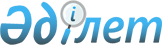 Кентау қаласының ауылдық елді мекендеріне жұмыс істеу және тұру үшін келген денсаулық сақтау, білім беру, әлеуметтік қамсыздандыру, мәдениет, спорт және агроөнеркәсіптік кешен саласындағы мамандарға 2016 жылы көтерме жәрдемақы және тұрғын үй сатып алу немесе салу үшін бюджеттік кредит беру туралы
					
			Мерзімі біткен
			
			
		
					Оңтүстік Қазақстан облысы Кентау қалалық мәслихатының 2016 жылғы 26 ақпандағы № 297 шешімі. Оңтүстік Қазақстан облысының Әділет департаментінде 2016 жылғы 24 наурызда № 3657 болып тіркелді. 2017 жылдың 1 қаңтарына дейін қолданыста болды      "Қазақстан Республикасындағы жергілікті мемлекеттік басқару және өзін-өзі басқару туралы" Қазақстан Республикасының 2001 жылғы 23 қаңтардағы Заңының 6 бабының 1 тармағының 15) тармақшасына, "Ауылдық елді мекендерге жұмыс істеу және тұру үшін келген денсаулық сақтау, білім беру, әлеуметтік қамсыздандыру, мәдениет, спорт және агроөнеркәсіптік кешен саласындағы мамандарға әлеуметтік қолдау шараларын ұсыну мөлшерін айқындау туралы" Қазақстан Республикасы Үкіметінің 2009 жылғы 18 ақпандағы қаулысына, Қазақстан Республикасы Ұлттық экономика министрлігінің 2014 жылғы 6 қарашадағы № 72 бұйрығымен бекітілген Ауылдық елді мекендерге жұмыс істеу және тұру үшін келген денсаулық сақтау, білім беру, әлеуметтік қамсыздандыру, мәдениет, спорт және агроөнеркәсіптік кешен саласындағы мамандарға әлеуметтік қолдау шараларын ұсыну қағидаларының 4-тармағына Нормативтік құқықтық актілерді мемлекеттік тіркеу тізілімінде № 9946 тіркелген және қала әкімінің 2016 жылғы 15 ақпандағы хатына сәйкес, Кентау қалалық мәслихаты ШЕШІМ ҚАБЫЛДАДЫ:

      1. Кентау қаласының ауылдық елді мекендеріне жұмыс істеу және тұру үшін келген денсаулық сақтау, білім беру, әлеуметтік қамсыздандыру, мәдениет, спорт және агроөнеркәсіптік кешен саласындағы мамандарға қажеттілікті ескере отырып, 2016 жылы көтерме жәрдемақы және тұрғын үй сатып алу немесе салу үшін бюджеттік кредит берілсін.

      2. Осы шешім алғашқы ресми жарияланған күнінен кейін күнтізбелік он күн өткен соң қолданысқа енгізіледі.


					© 2012. Қазақстан Республикасы Әділет министрлігінің «Қазақстан Республикасының Заңнама және құқықтық ақпарат институты» ШЖҚ РМК
				
      Қала мәслихатын

      сессия төрағасы

Т.Садуов

      Қалалық мәслихат

      Хатшысы

К.Сырлабаев
